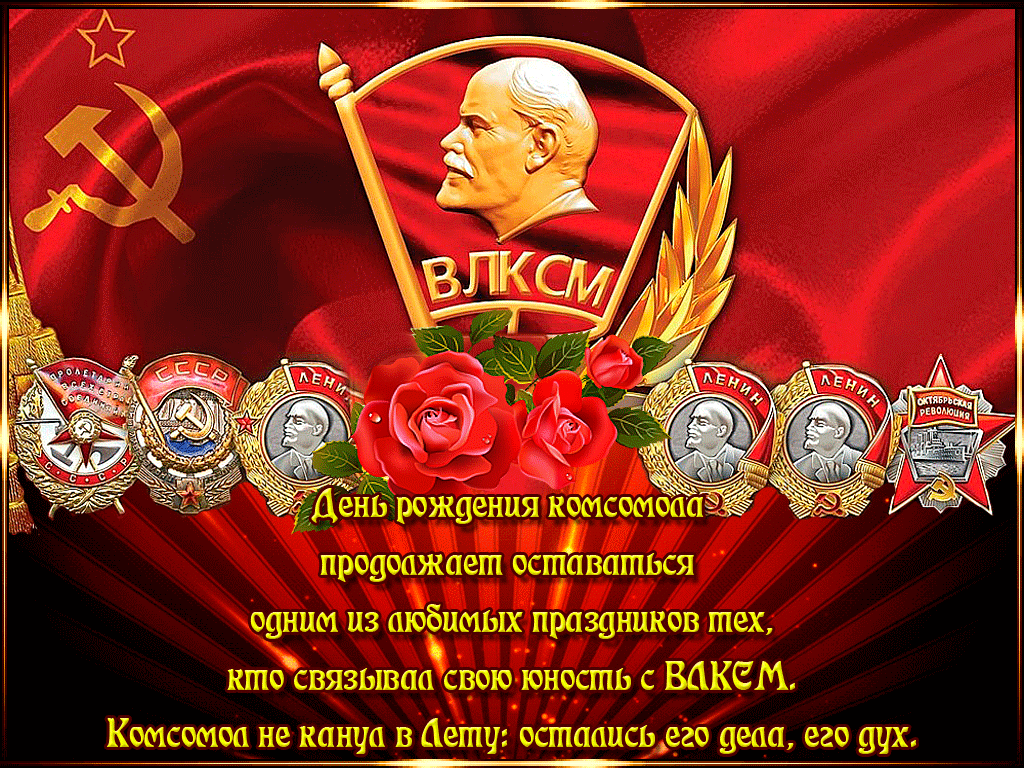         С днем рождения, комсомол!     29 октября в читальном зале   центральной библиотеки прошел час исторической  памяти под названием «Комсомол – история страны», посвященный 101 –й годовщине ВЛКСМ. Мероприятие было организовано для студентов  Конышевского  филиала  Дмитриевского сельскохозяйственного техникума. Ребята  познакомились с молодежной организацией, которая существовала в советское время. Они узнали, для чего она была нужна, почему все стремились вступить в эту организацию. Библиотекарь Борисова Т.В. рассказала о делах комсомольцев в разные эпохи, о наградах, которыми был награжден ВЛКСМ за  свои подвиги.К мероприятию была оформлена книжно – иллюстративная  выставка.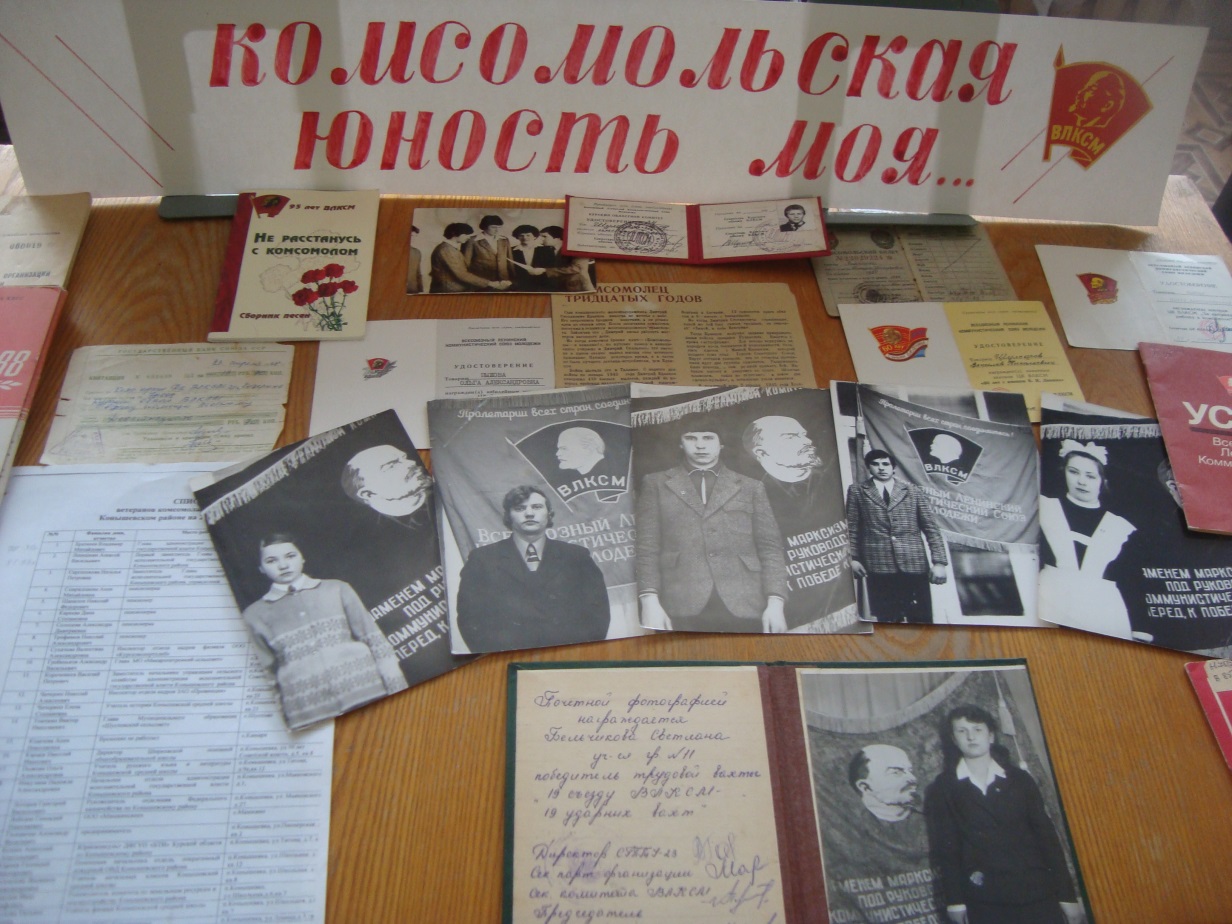 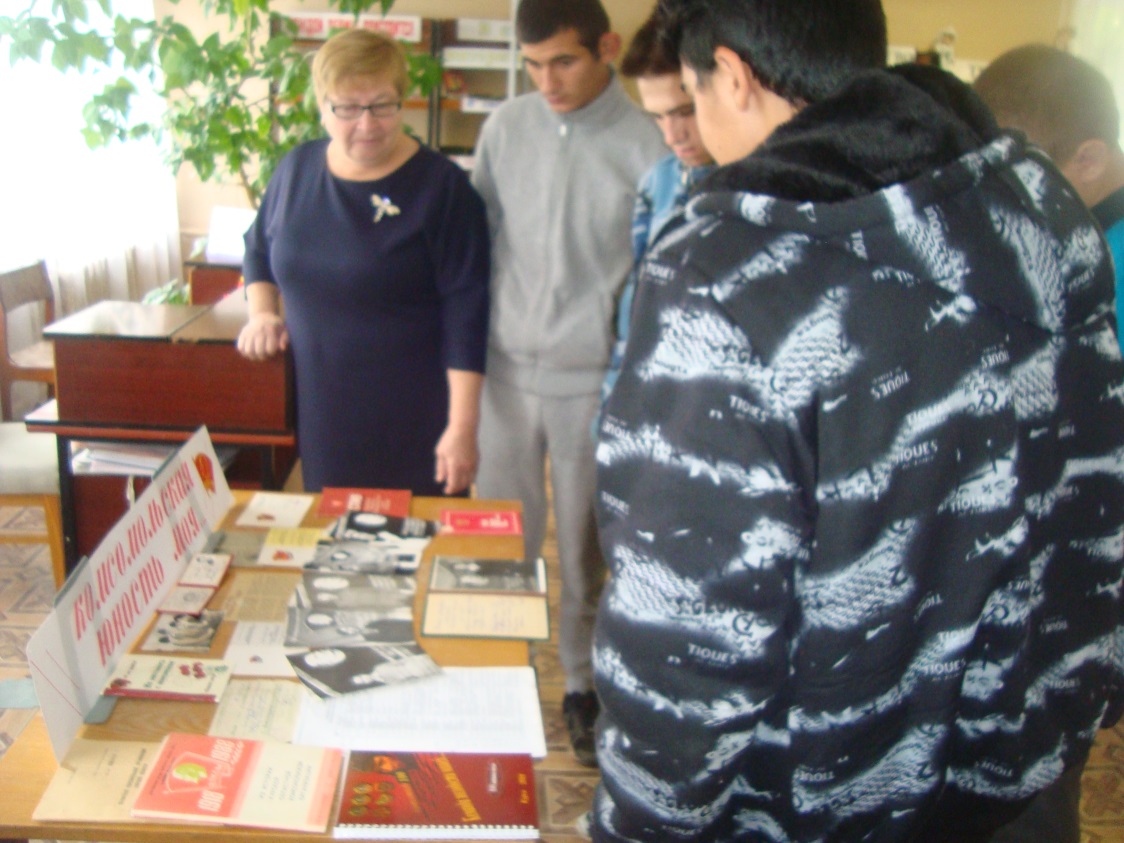  С большим  интересом  присутствующие слушали  песни, посвященные подвигам комсомольцев разных лет, смотрели видеоролик о героях-комсомольцах Великой Отечественной войны.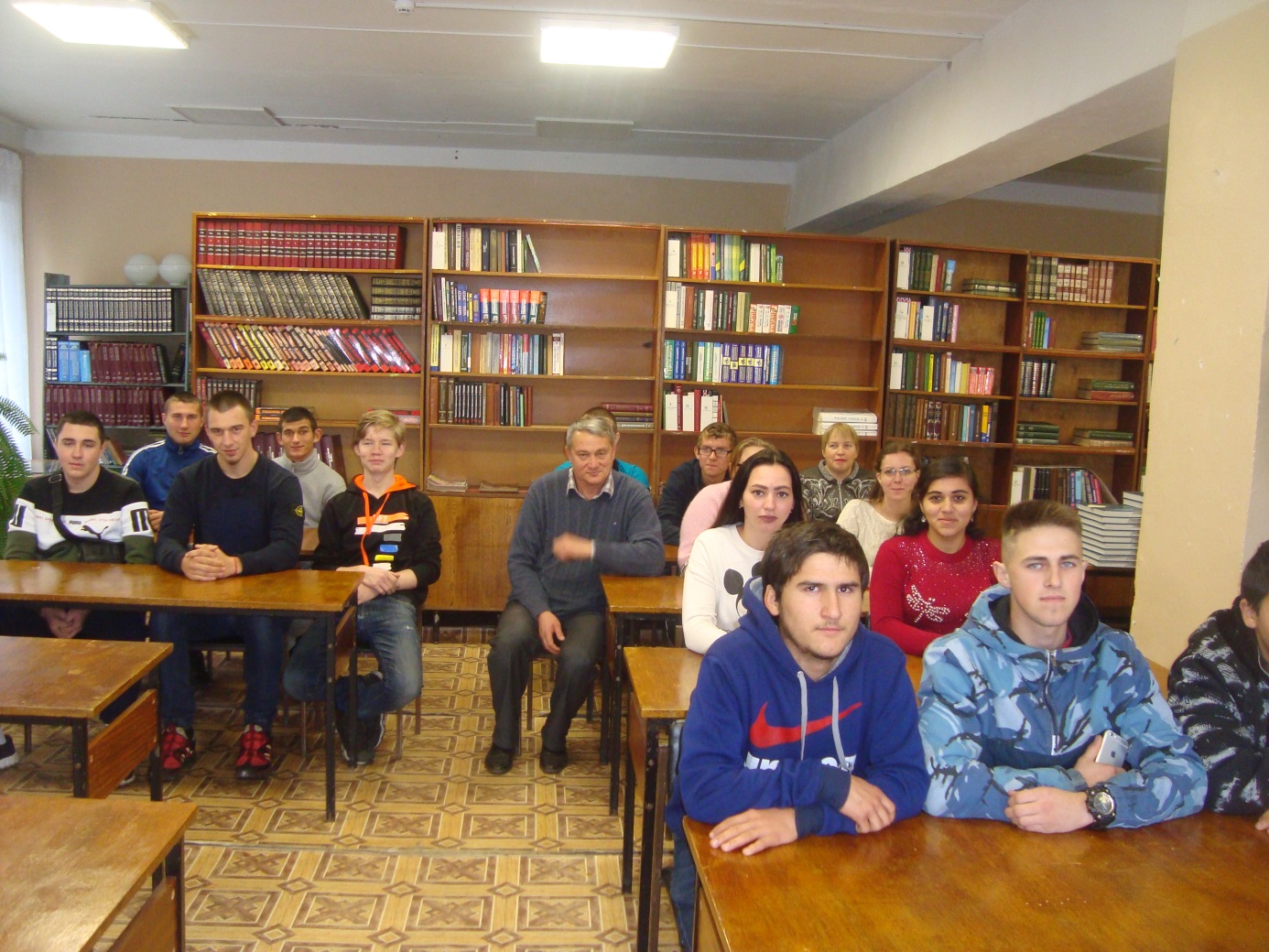 